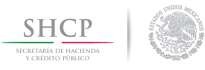 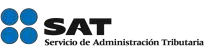 Bolet ín núm. P059Ciudad de México, a 09 de agost o de 201 7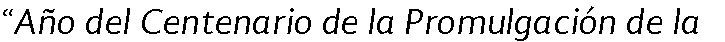 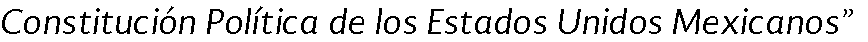 Vent ana de t iem poPor medio del present e se informa a t odos los usuarios de comercio ext erior que se llevará a cabo una vent ana de t iempo el sabado 12 / 08 / 2017 de las 02 :00 hr s a las 05 :00 hr s., ( hora del cent ro).Derivado de lo ant erior se hace de su conocimient o que se verá afect ada la operación de MATCE a nivel nacional en las 49 aduanas, así como en el Port al de Trámit es y Servicios al Cont ribuyent e, en las opciones asociadas a las funcionalidades de  generación, administ ración y consult a de DODA ( Document o de Operación para Despacho Aduanero), con la f inalidad de llevar a cabo acciones relacionadas al mant enimient o y mejora en la ent rega de servicios proporcionados por MATCE.Al t érmino de la vent ana de t iempo, deberán validar el funcionamient o correct o y en caso de exist ir alguna incidencia, levant ar un report e en la Mesa de Servicio SAT.Sin más por el moment o, reciban un cordial saludo.Servicio de Administ ración Tribut aria │ Av. Hidalgo, núm. 77 , col. Guerrero, delegación Cuauhtémoc, Ciudad de México, c. p. 06300 │ Tel. M arcaSA T: 627 22  728│ documento disponible en w w w .sat .gob.m  xPágina 1 de 1